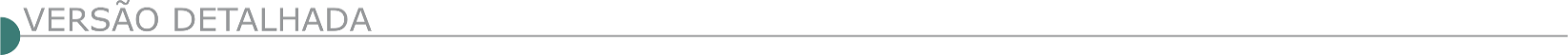 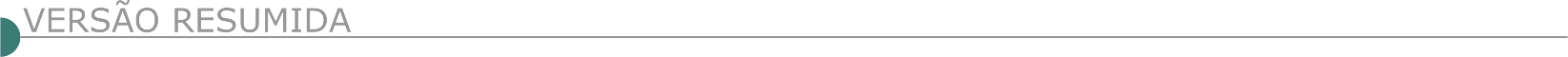 ESTADO DE MINAS GERAISPREFEITURA MUNICIPAL DE ARANTINA - LICITAÇÃO. PROCESSO N° 115/2023. TOMADA DE PREÇO N° 06/2023Objeto: Contratação de empresa especializada para execução de obras de ampliação e reforma da estrutura em área de Lazer – Etapa 01, no município de Arantina - MG, com fornecimento de materiais, mão de obra e equipamentos necessários, objetivando a completa e perfeita execução de todas as condições e especificações contidas no Projeto Básico - ANEXO II do Edital, conforme contrato de repasse OGU MCIDADES 923331/2021, Operação 1080895/2021. Recebimento e abertura dos Envelopes: 09:00h do dia 18/10/2023. Informações (32) 3296-1215. E-mail: licitacompras@arantina.mg.gov.br. PREFEITURA MUNICIPAL DE BARBACENA - AVISO DE LICITAÇÃO - TP 011/2023 – PRC 127/2023 OBJETO Contratação de empresa para realização de pavimentação asfáltica em diversas ruas do Município de Barbacena. Abertura: 17/10/2023 – Horário: 14:00. Informações: licitacao@barbacena.mg.gov.br. BOCAIUVA SERVIÇO AUTÔNOMO DE ÁGUA E ESGOTO - SAAE PREGÃO ELETRÔNICO 010/2023 O SAAE de Bocaiúva, através da sua Pregoeira torna público que fará realizar a seguinte licitação: PE nº010/2023-OBJETO: ”Aquisição de Materiais Hidráulicos para Manutenção da Rede Adutora do Onça.” Critério de Julgamento: Menor preço por item; Modo de Disputa: Aberto. Entrega das propostas por meio eletrônico até às 08h59min(horário de Brasília) do dia 17/10/2023 Início da Sessão de Disputa às 09:00h(horário de Brasília) do dia 17/10/2023 através plataforma da Licitar Digital www.licitardigital.com.br. O edital estará publicado no quadro de avisos do SAAE, à Pça. Pedro Caldeira, 7-A, Centro, Bocaiúva/MG, no site: saaebocaiuva.com.br, na plataforma da Licitar Digital: www.licitardigital.com.br ou e-mail: saaebocaiuva.licitacao@gmail.com. Informações: Fone:(38)3251-1581.PREFEITURA MUNICIPAL DE BOM JESUS DO GALHO - TOMADA DE PREÇOS Nº 013/2023 O Município Bom Jesus do Galho/MG, através da CPL, comunica que abrirá o Processo Licitatório Nº: 099/2023, Modalidade Tomada de Preços Nº: 013/2023, tipo Menor Preço Global, cujo objeto é a contratação de empresa especializada para a execução, em regime de empreitada por preços unitários pelo valor global, para pavimentação intertravado com blocos sextavados em ruas do município, distrito do Quartel do Sacramento e Povoado do São Geraldo, com recursos oriundos da Transferência Especial Estadual nº 9385376 – Indicação nº 117354, conforme planilhas e projetos em anexo. A abertura será dia 16/10/2023 às 13h30, na sede da Prefeitura. Edital disponível no site da https:// www.bomjesusdogalho.mg.gov.br. Informações Tel.: (33) 3354-1358. Email: licitacoes.bjg@outlook.com. PREFEITURA MUNICIPAL DE CACHOEIRA DA PRATA - PROCESSO LICITATÓRIO Nº 059/2023 CONCORRÊNCIA PÚBLICA Nº 003/2023 Torna público aos interessados em geral que está realizando licitação pública, instaurada na modalidade Processo Licitatório nº 059/2023 – Concorrência Pública nº 003/2023, cujo objeto é: contratação de empresa especializada para execução de obras de drenagem pluvial e pavimentação na rua helena costa frança e rua padre joão ribeiro da cruz que deságua no bairro recanto dos angicos, Município De Cachoeira Da Prata/MG, sob a coordenação da secretaria municipal de obras e serviços urbanos, referente ao empréstimo sob forma de financiamento com recursos da caixa econômica federal – programa finisa: programa de financiamento à infraestrutura e ao saneamento, proveniente do contrato n° 0608120-38, firmado junto à caixa econômica federal, conforme projeto básico, memorial descritivo, cronograma físico-financeiro e planilha quantitativa anexos ao edital, que será realizado na data de 01/11/2023, às 09h00min, no Setor de Licitações desta Prefeitura, localizado à Praça JK, 139 , Centro, Cachoeira da Prata-MG- Informações pelo e-mail: licitacao@cachoeiradaprata.mg.gov.br, ou pelo site www.cachoeiradaprata.mg.gov.br.PREFEITURA MUNICIPAL DE CAPITÃO ANDRADE - ABERTURA DE PROCESSO LICITATORIO Nº 063/2023 Torna público a abertura da modalidade TOMADA DE PREÇOS Nº 005/2023, menor preço global, cujo objeto é a Contratação de empresa especializada para construção de uma praça pública que será implan- tada no Bairro Nossa Senhora da Aparecida no Munícipio de Capitão Andrade/MG. A abertura será no dia 17 de outubro de 2023 às 08:00 horas, na Prefeitura Municipal de Capitão Andrade/MG, na Rua Mes- sias Nogueira da Silva, 500 – Centro, Capitão Andrade/MG. O Edital poderá ser lido e obtido no período de 28 de setembro de 2023 a 17 de outubro de 2023, através do portal da transparência https://www.transparencia.capitaoandrade.mg.gov.br/licitacoes/ ou pelo tel.: (33) 3231- 9124, de segunda a sexta das 07:00 às 13:00 horas.PREFEITURA MUNICIPAL DE CARMO DE MINAS - TOMADA DE PREÇOS Nº 006/2023 O município de Carmo de Minas/MG torna público o Processo Licitatório nº 222/2023, instaurado na modalidade Tomada de Preços nº 006/2023. Objeto: Contratação de Empresa Especializada em Construção Civil para a Realização de Pavimentação e Drenagem da Rua Bié Maria no Município de Carmo de Minas/MG. Abertura dos envelopes: 16/10/2023 às 13h00min. PREFEITURA MUNICIPAL DE CONCEIÇÃO DOS OUROS - TOMADA DE PREÇOS N º 008/2023 PROCESSO LICITATÓRIO 167/2023 O Município se torna pública a Contratação de empresa para execução de obras de calçamento em bloquetes na Ruas Profª Maria Inês Gória no bairro Chácara Josefina, Vicente Rodrigues da Silva no bairro fazendinha, José Joaquim Campos no bairro Cachoeirinha, Adélia Pereira de Freitas no bairro Quilombo, Projetada 1 no bairro Santa Efigênia e Projetada 2 no bairro Cachoeirinha, do Município de Conceição dos Ouros/ MG, em conformidade com o Convênio 1491000938/2023 – SEGOV. As Propostas Serão Recebidas até as 09:30 horas do dia 19 de outubro de 2023. PREFEITURA MUNICIPAL DE COIMBRA - PREGÃO ELETRÔNICO Nº 137/2023 Torna público a realização do Pregão Eletrônico nº 137/2023, Processo Licitatório nº 199/2023, tendo como objeto o Registro de Preços objetivando futuros e eventuais fornecimentos de Massa Asfáltica (CBUQ – Concreto Betuminoso Usinado a Quente) preparada com agregados pétreos cap 50/70, para aplicação a quente em manutenção de pavimentos flexíveis (tapa buracos e recapeamento). os agregados para o concreto asfáltico serão constituídos de uma mistura de agregado graúdo (brita 0), agregado miúdo (pó de pedra) e, quando necessário, “FILLER”, conforme orientações do DER-MG, em conformidade com o anexo I deste edital (Termo de Referência). Recursos: Lei Estadual nº 23.830/2021 – Resolução SEGOV nº 28/2022. Data final para ANEXAR as Propostas e Habilitação junto à Plataforma: 11/10/2023 às 08:00. Fase de Lances terá início às 08:30 horas do mesmo dia. Local: www.bll.org.br. O Edital encontra-se disponível no site da Prefeitura Municipal de Coimbra: http://www.coimbra.mg.gov.br/licitacao/. Maiores informações pelo telefone (32)3555-1152, nos horários de 07:00 às 11:00h e de 12:00 as 16:00. José Roberto dos Santos – Chefe de Obras.PREFEITURA MUNICIPAL DE CRISTINA- ABERTURA DOS ENVELOPES DO PL 099/23 – CONCORRÊNCIA 001/23 Prestação de Serviços de Engenharia para Construção de 01 (um) Muro de Arrimo e contenção em Gabião, com fornecimento de materiais e mão de obra, nos bairros urbanos Vila Esperança e Bela Vista. Aber- tura e análise das propostas e habilitação: 19/10/23, às 9h30m. Visita Técnica: Facultativa. Francielle Rodrigues Nogueira- Agente de Con- tratação. Informações: (35) 3281-1100 ramal 5.Site: Edital e anexos, na íntegra na Plataforma Licitar Digital www.licitardigital.com.br e na página www.cristina.mg.gov.br, link “Licitações e Contratos”.PREFEITURA MUNICIPAL DE ITAJUBÁ TOMADA DE PREÇOS Nº 008/2023. Contratação de empresa de engenharia para revitalização da praça Adolfo Olinto, no Município de Itajubá – MG. Lei nº3543 – Banco de desenvolvimento de Minas gerais – SA – BDMG. Em atendimento à secretaria Municipal de Obras – SEMOB. A abertura das propostas será realizada no Município de Itajubá com sede na Avenida Dr. Jerson Dias, nº 500 – Bairro Estiva no dia 16/10/2023 às 13:00. Edital na integra - www.itajuba.mg.gov.br. E-mail: licitacao@itajuba.mg.gov.br - Telefone (35) 99898-6949.	TOMADA DE PREÇOS Nº 009/2023. Contratação de empresa de engenharia para execução da contenção de encosta no bairro da Vila Isabel, no Município de Itajubá-MG. Lei nº 3543 - Banco de Desenvolvimento de Minas Gerais SA - BDMG. Em atendimento à Secretaria Municipal de Obras - SEMOB. A abertura das propostas será realizada no Município de Itajubá com sede na Avenida Dr. Jerson Dias, nº 500 – Bairro Estiva no dia 17/10/2023 às 13:00. Edital na integra - www.itajuba.mg.gov.br. E-mail: licitacao@itajuba.mg.gov.br - Telefone (35) 99898-6949. PREFEITURA MUNICIPAL DE ITUMIRIM - TOMADA DE PREÇO Nº 08/2023 O Município de Itumirim torna público para conhecimento dos interessados edital de Tomada de Preço nº. 08/2023 Processo Licitatório nº 82/2023 Objeto: Contratação de empresa especializada para execução de obra de reforma da sede do PSF do Município de Itumirim, localizada na Avenida Dom Inocêncio, nº 55, Centro, conforme edital e demais anexos, incluindo o fornecimento de materiais, equipamentos e mão de obra. Recebimento dos envelopes até o dia 19/10/2023 às 09hs00min, na Praça dos Três Poderes, 160 – Centro – Itumirim/MG. Informações (35) 3823 1445 ou site: www.itumirim.mg.gov.br. PREFEITURA MUNICIPAL DE LAGOA DOURADA - PROCESSO 173/2023 TOMADA DE PREÇOS 10/2023 Objeto: contratação de empresa para construção de arquibancada em estádio municipal. A sessão de habilitação será às 9h30 do dia 17/10/2023. Edital disponível www.lagoadourada.mg.gov.brPREFEITURA MUNICIPAL DE NOVORIZONTE - PROCESSO LICITATÓRIO Nº 097/2023 TOMADA DE PREÇOS Nº 002/2023 AVISO DE LICITAÇÃO A Pref. Municipal de Novorizonte - MG, Torna Público o Processo Licitatório Nº 097/2023, Tomada de Preços Nº 002/2023. OBJETO: Contratação de empresa especializada do Ramo De Engenharia E Construção Civil para execução de obra de construção de rede de drenagem de águas pluviais no povoado de bitú no município de Novorizonte - MG - Recurso Secretaria de Estado de Meio Ambiente e Desenvolvimento Sustentável - Convênio De Saída N° 1371000597/2023. sessão: 17/10/2023 às 09h00min. edital disponível através do site: www.novorizonte.mg.gov.br ou pelo e-mail: licitacaonovorizonte@gmail.com. DEPARTAMENTO MUNICIPAL DE ÁGUA E ESGOTO- DMAE - UBERLÂNDIA - PREGÃO PRESENCIAL Nº 108/2023 Lei Federal nº 14.133/2021 Ampla Concorrência CRITÉRIO DE JULGAMENTO “MENOR PREÇO”- GLOBAL CONTRATANTE: DEPARTAMENTO MUNICIPAL DE ÁGUA E ESGOTO- DMAE, OBJETO: Contratação de empresa para  execução de serviços continuados de manutenção preventiva, manutenção corretiva e cadastramento das redes coletoras, ramais de ligação de esgoto e nos poços de visita, recomposição asfáltica e descarte de entulho em aterro sanitário, em atendimento à Diretoria do Sistema de Esgotamento Sanitário, VALOR TOTAL ESTIMADO DA CONTRATAÇÃO: R$ 27.762.013,67 (vinte e sete milhões, setecentos e sessenta e dois mil, treze reais e sessenta e sete centavos). DATA DA SESSÃO PÚBLICA: Dia 19 de outubro de 2023 às 09:00 hrs (horário de Brasília), no Auditório de Licitações do DMAE, Avenida Rondon Pacheco, nº 6.400, bairro Tibery, CEP nº 38.405-142.MARIANA / MG - CONSÓRCIO INTERMUNICIPAL MULTISSETORIAL DO VALE DO PIRANGA - CIMVALPI, TORNA PÚBLICA A ABERTURA DO PROCESSO LICITATÓRIO N° 07.0012.2023.17 – CONCORRÊNCIA ELETRÔNICA N° 002/2023. Objeto: Registro de preços para eventual e futura contratação de empresa de engenharia com especialidade em obras de Muros em gabiões; Muro de concreto armado; Muros de bloco armado; Muros de solo-cimento ensacados; Solo grampeado; Solo reforçado com terramesh; Concreto projetado; Cortina atirantada; Movimentação de terra; Rede de drenagem urbana profunda e superficial; BSTC – Bueiros simples tubulares de concreto; BDTC – Bueiros duplos tubulares de concreto; BSCC – Bueiros simples celulares de concreto; BDCC – Bueiros duplos celulares de concreto; Bueiros metálicos; Outros serviços de contenção e/ou drenagem não especificados anteriormente; Serviços complementares para conclusão e funcionalidade dos objetos indicados, conforme condições e exigências estabelecidas no Projeto Básico. Data da sessão pública: 16/10/2023, às 09:00h, horário de Brasília DF, no sítio eletrônico www.licitardigital.com.br. O cadastramento de propostas inicia-se quando for publicado na plataforma e encerra-se, automaticamente, na data e hora marcadas para a realização da sessão da concorrência. O Edital na íntegra, poderá ser obtido nos sites www.licitardigital.com.br ou www.cimvalpi.mg.gov.br. Maiores informações poderão ser obtidas na sede do CIMVALPI, na Rua Jaime Pereira, 127, ou através do e-mail: licitacao@cimvalpi.mg.gov.br, ou ainda podem ser solicitadas, no horário comercial, junto ao setor de licitações, através do telefone (31) 3881-3211.PREFEITURA MUNICIPAL DE VERDELÂNDIA  PROCESSO Nº. 000104/2.023 TOMADA DE PREÇOS Nº. 000008/2.023 O Município de Verdelândia-MG torna público aos interessados, que realizará no dia 17/10/2.023, às 09:00:00 horas, em sua sede a Avenida Renato Azeredo nº. 2.001, Centro, Prédio da Prefeitura, licitação na modalidade de Tomada de Preços do tipo menor preço, para a contratação de empresa especializada em serviços de engenharia para a construção de tanques de evapotranspiração (TEVAP) e círculo de bananeiras nas comunidades rurais de Amargoso, União, Boa Sorte e Vista Alegre, no município de Verdelândia-MG, com recurso oriundos do Termo de Convênio nº. 1481000533/2023/SEDESE, conforme especificações constantes do edital e seus anexos, o qual se encontra disponível no site: www.verdelandia.mg.gov.br, podendo também ser adquirido junto ao Departamento de Licitações e Contratos, no endereço supra, de segunda à sexta feira, sendo dia útil, no horário de 07:30 às 12:30 horas. PROCESSO Nº. 000105/2.023 TOMADA DE PREÇOS Nº. 000009/2.023 O Município de Verdelândia-MG torna público aos interessados, que realizará no dia 18/10/2.023, às 09:00:00 horas, em sua sede a Avenida Renato Azeredo nº. 2.001, Centro, Prédio da Prefeitura, licitação na modalidade de Tomada de Preços do tipo menor preço, para a contratação de empresa especializada em serviços de engenharia para a construção de cisternas nas comunidades rurais de margoso e Vista Alegre, no município de Verdelândia-MG, conforme especificações constantes do edital e seus anexos, o qual se encontra disponível no site: www.verdelandia.mg.gov.br, podendo também ser adquirido junto ao Departamento de Licitações e Contratos, no endereço supra, de segunda à sexta feira, sendo dia útil, no horário de 07:30 às 12:30 horas. PROCESSO Nº. 000103/2.023 TOMADA DE PREÇOS Nº. 000007/2.023 O Município de Verdelândia-MG torna público aos interessados, que realizará no dia 16/10/2.023, às 09:00:00 horas, em sua sede a Avenida Renato Azeredo nº. 2.001, Centro, Prédio da Prefeitura, licitação na modalidade de Tomada de Preços do tipo menor preço, para a Contratação de empresa especializada em serviços de engenharia para a conclusão da obra de construção da Unidade da Farmácia de Minas em Verdelândia-MG, em cumprimento a Resolução SES/MG, Nº. 6.907 de 13/11/2.019, conforme especificações constantes do edital e seus anexos, o qual se encontra disponível no site: www.verdelandia.mg.gov.br, podendo também ser adquirido junto ao Departamento de Licitações e Contratos, no endereço supra, de segunda à sexta feira, sendo dia útil, no horário de 07:30 às 12:30 horas. DISTRITO FEDERALDNIT - DIRETORIA EXECUTIVA COORDENAÇÃO-GERAL DE CADASTRO E LICITAÇÕES-DAF AVISO DE ALTERAÇÃO RDC ELETRÔNICO Nº 404/2023 - UASG 393003 Nº PROCESSO: 50600002257202318 . Comunicamos que o edital da licitação supracitada, publicada no D.O.U de 12/09/2023 foi alterado. Objeto: Contratação de empresa especializada para a elaboração de estudos e projetos básicos e executivos de engenharia visando a execução das obras de duplicação, adequação de capacidade e melhorias de segurança com eliminação de pontos críticos da rodovia BR-282/SC, entre o entroncamento com a BR-116/SC (Lages) e o entroncamento com a BR-163/SC (São Miguel do Oeste). Total de Itens Licitados: 00004 Novo Edital: 27/09/2023 das 08h00 às 12h00 e de14h00 às 17h59. Endereço: San Q. 03 Bloco "a" - Mezanino Asa Norte - BRASILIA - DF. Entrega das Propostas: a partir de 27/09/2023 às 08h00 no site www.comprasnet.gov.br. Abertura das Propostas: 19/10/2023, às 15h00 no site www.comprasnet.gov.br. ESTADO DE ALAGOASDNIT - SUPERINTENDÊNCIA REGIONAL EM ALAGOAS - AVISO DE LICITAÇÃO PREGÃO ELETRÔNICO Nº 411/2023 - UASG 393026 Nº PROCESSO: 50620000256202392. Objeto: Contratação de empresa de engenharia para a Execução de serviços de Recuperação do Aterro na Rodovia BR-316/AL -Ponto Crítico (KM 274), conforme Projeto Executivo, a cargo do DNIT, sob a coordenação da Superintendência Regional do DNIT no Estado de Alagoas.. Total de Itens Licitados: 1. Edital: 27/09/2023 das 08h00 às 12h00 e das 13h00 às 16h49. Endereço: Rua Desembargador Almeida Guimarães 22, - Maceió/AL ou https://www.gov.br/compras/edital/393026-5-00411-2023. Entrega das Propostas: a partir de 27/09/2023 às 08h00 no site www.gov.br/compras. Abertura das Propostas: 16/10/2023 às 10h00 no site www.gov.br/compras. GOVERNO DO ESTADO DE ALAGOAS SECRETARIA DE ESTADO DE TRANSPORTE E DESENVOLVIMENTO URBANO - SETRAND AVISO DE LICITAÇÃO RDC ELETRÔNICO Nº 1/2023 - T3 - CPL/AL PROCESSO ADMINISTRATIVO Nº E:02100.0000003814/2023 A SECRETARIA DE ESTADO DA SEGURANÇA PÚBLICA - SSP/AL, por meio da Comissão Permanente de Licitações de Obras e Serviços de Engenharia do Estado de Alagoas - CPL/AL, comunica às empresas interessadas que fará realizar às 10:00 horas do dia 23 de outubro de 2023, em sessão pública, o RDC Eletrônico nº 001/2023 - T3 - CPL/AL, em modo de disputa fechado, com critério de julgamento do tipo menor preço, tendo como objeto a escolha da proposta mais vantajosa para o sistema de registro de preços visando a futura e eventual contratação integrada de empresa especializada para elaboração do projeto executivo e a execução da obra modular (pré-fabricada em módulos) de construção de 2 (dois) Centro Integrados de Segurança Pública - CISP Tipo III, em conformidade com as Especificações Técnicas que integram o Edital. A sessão pública de julgamento será realizada eletronicamente no Portal de Compras do Governo Federal - http://www.comprasnet.gov.br, no dia e horário marcados. A presente licitação e a contratação dela decorrente têm fundamento legal na Lei nº 12.462, de 4 de agosto de 2011, no Decreto nº 7.581, de 11 de outubro de 2011, no Decreto Estadual nº 35.431, de 29 de agosto de 2014, no Decreto Estadual nº 68.120, de 31 de outubro de 2019, na Lei Estadual nº 5.237, de 17 de julho de 1991, no Decreto nº 89.215, de 24 de fevereiro de 2023, e no que couber a Lei Federal nº 8.666, de 21 de junho de 1993, e suas alterações posteriores. A apresentação das Documentações de Habilitação e Propostas de Preços deverá obedecer ao horário e data supramencionados. O Edital encontra-se à disposição dos interessados no Portal de Compras do Governo Federal - http://www.comprasnet.gov.br, bem como no horário das 08:00 às 13:00 horas na sede da CPL/AL, localizada na Rua Dr. José de Albuquerque Porciúncula, 71, Farol, Maceió/AL, CEP: 57051-345, podendo ser solicitado por meio do endereço eletrônico: cpl@setrand.al.gov.br. Informações adicionais pelo telefone (82) 98802-3586.ESTADO DA BAHIASECRETARIA DE DESENVOLVIMENTO URBANO COMPANHIA DE DESENVOLVIMENTO URBANO DO ESTADO DA BAHIA – CONDER - COMPANHIA DE DESENVOLVIMENTO URBANO DO ESTADO DA BAHIA - CONDER AVISO - LICITAÇÃO PRESENCIAL Nº 068/23 Abertura: 23/10/2023, às 09h:30m. Objeto: CONTRATAÇÃO DE EMPRESA DE ENGENHARIA PARA A ELABORAÇÃO DE DETALHAMENTO DE PROJETO E EXECUÇÃO DE OBRAS COMPLEMENTARES DE REFORMA E AMPLIAÇÃO EM 11 UNIDADES ESCOLARES NOS MUNICÍPIOS DE SALVADOR, CAMAÇARI, CANDEIAS, SIMÕES FILHO, SÃO SEBASTIÃO DO PASSÉ, CATU, E ALAGOINHAS, NO ESTADO DA BAHIA. O Edital e seus anexos estarão à disposição dos interessados no site da CONDER (http://www.conder.ba.gov.br) no campo licitações, a partir do dia 29/09/2023. SUPERINTENDÊNCIA REGIONAL NA BAHIA - AVISO DE LICITAÇÃO PREGÃO ELETRÔNICO Nº 430/2023 - UASG 393027 Nº PROCESSO: 50605001544202352Objeto: Contratação de empresa para execução de Serviços de Manutenção Rodoviária (Conservação/Recuperação) na Rodovia BR-101/BA com vistas a execução de Plano de Trabalho e Orçamento - P.A.T.O.; BR101/BA.. Total de Itens Licitados: 1. Edital: 27/09/2023 das 08h00 às 12h00 e das 13h00 às 17h00. Endereço: Rua Artur Azevedo Machado 1225 3º Andar, Stiep - Salvador/BA ou https://www.gov.br/compras/edital/393027-5-00430-2023. Entrega das Propostas: a partir de 27/09/2023 às 08h00 no site www.gov.br/compras. Abertura das Propostas: 10/10/2023 às 10h00 no site www.gov.br/compras. ESTADO DO ESPÍRITO SANTOSECRETARIA DE ESTADO DE MOBILIDADE E INFRAESTRUTURA - SEMOBI - DEPARTAMENTO DE EDIFICAÇÕES E DE RODOVIAS DO ESTADO DO ESPÍRITO SANTO –DER-ES – MODALIDADE: CONCORRÊNCIA PÚBLICA Nº 055/2023 Órgão: Departamento de Edificações e de Rodovias do Espírito Santo - DER-ES Processo Nº: 2023-D2F80 ID. CidadES/ TCE-ES:2023.500E0100014.01.0096 Objeto: Contratação de empresa para construção da nova Sede do Instituto de Previdência dos Servidores do Estado do Espírito Santo - IPAJM, no Município de Vitória/ES. Valor estimado: R$ 44.919.776,51 Prazo de vigência: 1260 (mil duzentos e sessenta) dias corridos. Prazo de execução: 1080 (mil e oitenta) dias corridos. Abertura da Sessão Pública: 30/11/2023 às 10:00h Local da realização da sessão pública: (Auditório do DER-ES), Av. Marechal Mascarenhas de Moraes, nº 1501, Ilha de Santa Maria - Vitoria/ ES. O Edital estará disponível no site do DER-ES: https://der.es.gov.br/licitacoes-2. Contato: (27) 3636.2139 para esclarecimentos. ESTADO DE GOIÁSGOINFRA - AVISO DE LICITAÇÃO PREGÃO ELETRÔNICO Nº 54/2023 - GOINFRA PROCESSO Nº 202300036003574 TIPO: MENOR PREÇO A AGÊNCIA GOIANA DE INFRAESTRUTURA E TRANSPORTES - GOINFRA, por intermédio de sua Gerência de Licitação, torna público, para conhecimento dos interessados, que realizará licitação na modalidade Pregão Eletrônico, tipo MENOR PREÇO, em sessão pública eletrônica, a partir das 09:00 horas do dia 11 de outubro de 2023, através do site www.comprasnet.go.gov.br, destinado à CONTRATAÇÃO DE SERVIÇOS TÉCNICOS ESPECIALIZADOS PARA A CARACTERIZAÇÃO FUNCIONAL, ESTRUTURAL E DE SEGURANÇA, ALÉM DA CARACTERIZAÇÃO DAS CAMADAS DO PAVIMENTO E O TRÁFEGO SOLICITANTE DAS RODOVIAS SOB ADMINISTRAÇÃO DA AGÊNCIA GOIANA DE INFRAESTRUTURA E TRANSPORTE, no regime de empreitada por preço unitário, relativo ao Processo 202300036003574, nos termos do Decreto Estadual nº 9.666 de 21 de maio de 2020, da Lei Estadual nº 17.928 de 27 de dezembro de 2012, e, subsidiariamente, pela Lei Federal nº 8.666 de 21 de junho de 1993, Lei Federal nº 10.520 de 17 de julho de 2002, Lei Complementar nº 123 de 14 de dezembro de 2006 e demais normas vigentes à matéria. O Edital e seus anexos encontram-se disponíveis no endereço Av. Gov. José Ludovico de Almeida, nº 20, Conjunto Caiçara (BR-153, Km 3,5) CEP 74.775-013, Goiânia - GO, Fone: (62)3265-4054 ou nos sites www.comprasnet.go.gov.br e www.goinfra.go.gov.br.PREFEITURA MUNICIPAL DE APARECIDA DE GOIÂNIA AVISO DE LICITAÇÃO REGIME DIFERENCIADO DE CONTRATAÇÃO - RDC PRESENCIAL Nº 1/2023 Data de abertura: 25 de outubro de 2023, às 09 horas. Contratação de empresa para a execução de obras de Infraestrutura, relativas à terraplenagem, pavimentação asfáltica, drenagem, calçamento e sinalização, no setor dos Estados, nos logradouros identificados nos projetos, neste Município, conforme especificações constantes do Edital e seus anexos. Tipo: Menor Preço Global. Local da Sessão de abertura: Auditório da Secretaria Executiva de Licitação, na Cidade Administrativa, piso térreo, Rua Gervásio Pinheiro s/n, Setor Solar Central Parque, Aparecida de Goiânia. Interessado: Secretaria Municipal de Infraestrutura. Processo: 2023.117.812. Retire e Acompanhe o edital no site: www.aparecida.go.gov.br. Fone: (62) 3238.7226, e-mail: diretoria.licitacaoapgyn@gmail.com. ESTADO DO MATO GROSSO DO SULSUPERINTENDÊNCIA REGIONAL NO MATO GROSSO DO SUL - AVISO DE LICITAÇÃO PREGÃO ELETRÔNICO Nº 391/2023 - UASG 393010 Nº PROCESSO: 50619000806202311.Objeto: Contratação de empresa para Execução dos Serviços Necessários de Manutenção Rodoviária (Conservação/Recuperação) na Rodovia BR-262/MS, Segmento: Km 489,60 ao Km 603,50, conforme condições, quantidades e exigências estabelecidas neste instrumento e seus anexos. . Total de Itens Licitados: 1. Edital: 29/09/2023 das 08h00 às 11h30 e das 13h30 às 17h00. Endereço: Rua Antonio Maria Coelho, 3099 - Bairro Jardim Dos Estados, - Campo Grande/MS ou https://www.gov.br/compras/edital/393010-5-00391-2023. Entrega das Propostas: a partir de 29/09/2023 às 08h00 no site www.gov.br/compras. Abertura das Propostas: 17/10/2023 às 10h00 no site www.gov.br/compras. Informações Gerais: HOME PAGE: https://www.gov.br/dnit/pt-br EDITAL: https://www.gov.br/dnit/ptbr/assuntos/licitacoes/superintendencias ESCLARECIMENTOS: scl.ms@dnit.gov.br. ESTADO DO PARÁSUPERINTENDÊNCIA REGIONAL NO PARÁ SERVIÇO DE CADASTRO E LICITAÇÕES - PA AVISO DE LICITAÇÃO RDC ELETRÔNICO Nº 396/2023 - UASG 393016 Nº PROCESSO: 50602002517202246. Objeto: Serviços técnicos de supervisão da execução das obras de artes especiais e atualização de projeto e levantamento de remanescente de pavimentação na BR-230/PA; TRECHO: Divisa TO/PA (Início travessia Rio Araguaia) - Divisa PA/AM (Palmares); SUBTRECHO: Fim da travessia urbana de Altamira - Entroncamento da BR-163(A)(Rurópolis); SEGMENTO: km 704,90 ao km 1007,10; EXTENSÃO: 302,20 km. Total de Itens Licitados: 1. Edital: 27/09/2023 das 08h00 às 12h00 e das 13h00 às 17h00. Endereço: Rodovia Br 316 Km Zero, S/n - Castanheira, - Belém/PA ou https://www.gov.br/compras/edital/393016-99-00396-2023. Entrega das Propostas: a partir de 27/09/2023 às 08h00 no site www.gov.br/compras/pt-br/. Abertura das Propostas: 23/10/2023 às 10h00 no site www.gov.br/compras/pt-br/. Informações Gerais: Edital e Anexos disponíveis no Portal do DNITESTADO DO RIO DE JANEIRODER - AVISO DE LICITAÇÃO EDITAL Nº: 093/2023. PROCESSO SEI Nº: 2300.01.0180390/2023-61. O Diretor Geral do Departamento de Estradas de Rodagem do Estado de Minas Gerais – DER-MG torna público que fará realizar, através da Comissão Permanente de Licitação, às 14:00hs (quatorze horas) do dia 31/10/2023, em seu edifício-sede, à Av. dos Andradas, 1.120, sala 1009, nesta capital, licitação na modalidade CONCORRÊNCIA para a Correção de Traçado e Reconstrução de Drenagem Pluvial na Rodovia MGC-367, km 325,3; Pavimentação do Perímetro Urbano de Virgem da Lapa, do km 324 ao km 325 + 500; Recuperação de Erosões e Retaludamento de Aterro na Rodovia MG-114 - km 36 e 42, trecho Virgem da Lapa - Entrº LMG-677. A execução dos serviços descritos está restrita ao âmbito de circunscrição da 22ª URG do DER/MG – Araçuaí. Inclusas no PPAG, de acordo com edital e composições de custos unitários constantes do quadro de quantidades, que estarão disponíveis no endereço acima citado e no site www.der.mg.gov.br, a partir do dia 28/09/2023. A entrega dos envelopes de proposta e documentação deverá ser realizada até às 17:00hs (dezessete horas) do dia 30/10/2023 na forma prevista no Edital, no Serviço de Protocolo e Arquivo – SPA do DER-MG. A visita técnica ocorrerá nos dias 04/10/2023 e 05/10/2023, mediante agendamento. Informações complementares poderão ser obtidas pelo telefone 3235-1272 ou pelo site acima mencionado.CENTRO FEDERAL DE EDUCAÇÃO TECNOLÓGICA CELSO SUCKOW DA FONSECA - AVISO DE LICITAÇÃO RDC ELETRÔNICO Nº 2/2023 - UASG 153010 Nº Processo: 23063004644202332.Objeto: Reforma e Construção da Subestação do CEFET RJ Unidade Maria da Graça. Total de Itens Licitados: 1. Edital: 28/09/2023 das 10h00 às 12h00 e das 13h00 às 16h00. Endereço: Av.maracana N. 229, Maracanã - Rio de Janeiro/RJ ou https://www.gov.br/compras/edital/153010-99-00002- 2023. Entrega das Propostas: a partir de 28/09/2023 às 10h00 no site www.gov.br/compras/pt-br/. Abertura das Propostas: 25/10/2023 às 10h00 no site www.gov.br/compras/pt-br/. Informações Gerais: Em caso de divergência entre as especificações do objeto e dos locais de entrega descritos no COMPRASGOV e as que constam no Termo de Referência, o licitante deverá obedecer a este último.ESTADO DE SÃO PAULOSABESP – COMPANHIA DE SANEAMENTO BÁSICO DO ESTADO DE SÃO PAULO  AVISO DE LICITAÇÃO LICITAÇÃO SABESP RJ Nº 02.677/23 Exec. de obras de construção, incluindo mão de obra, mat e equip, de dique de contenção para produto químico, na Est de Trat de Água do munic de Paulínia – UN Capivari/Jundiaí - Diret Oper e Manut. Edital disponível para “download” em www.sabesp.com.br/licitacoes, mediante obtenção de senha no acesso ”cadastre sua empresa”. Problemas c/ site, contatar fone (11) 3388-8273. Envio das Propostas a partir da 00h00 de 23/10/2023 até às 08h59min de 24/10/2023 – www.sabesp.com.br/licitacoes. Às 09h00 (nove horas) de 24/10/2023 será dado início a Sessão Pública no site da Sabesp na Internet acima. AVISO DE LICITAÇÃO PG RJ 02.310/23Prest. serv. engª para atendimento do crescimento vegetativo e da manutenção de redes e ligações nos sistemas de distribuição de água e coleta de esgotos, com reposição dos pavimentos, nos municípios de Campo Limpo Paulista e Várzea Paulista - UN Capivari/Jundiaí. Edital para “download” a partir de 28/09/2023 – www.sabesp.com.br/licitacoes mediante obtenção de senha no acesso, cadastre sua empresa. Problemas c/ site, contatar fone (11) 3388-8273: Informações (11) 99903-8901. Envio das Propostas a partir da 00h00 de 30/10/2023 até às 08h59min de 31/10/2023 – www.sabesp.com.br/licitacoes. Às 09h00 (nove horas) de 31/10/2023 será dado início a Sessão Pública no site da Sabesp na Internet acima. - PUBLICIDADE -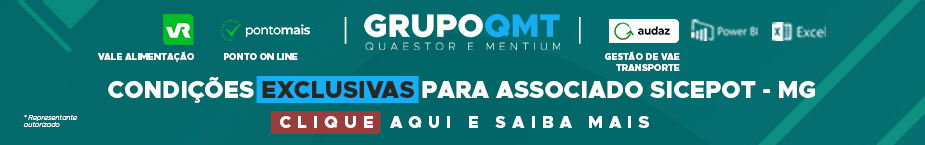 - PUBLICIDADE -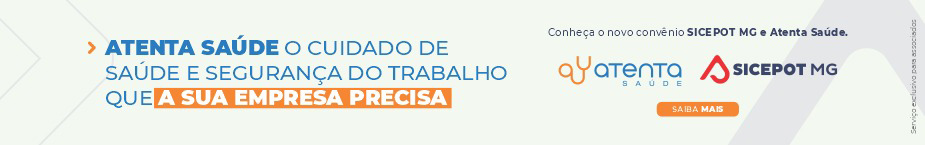 ÓRGÃO LICITANTE: COPASA-MGÓRGÃO LICITANTE: COPASA-MGEDITAL: CPLI.1120230167Endereço: Rua Carangola, 606, térreo, bairro Santo Antônio, Belo Horizonte/MG.Informações: Telefone: (31) 3250-1618/1619. Fax: (31) 3250-1670/1317Endereço: Rua Carangola, 606, térreo, bairro Santo Antônio, Belo Horizonte/MG.Informações: Telefone: (31) 3250-1618/1619. Fax: (31) 3250-1670/1317Endereço: Rua Carangola, 606, térreo, bairro Santo Antônio, Belo Horizonte/MG.Informações: Telefone: (31) 3250-1618/1619. Fax: (31) 3250-1670/1317OBJETO:  execução, com fornecimento total de materiais, das obras e serviços de instalação elétrica para interligação de gerador em sistemas elétricos prediais – Regional Santo Antônio, em Belo Horizonte / MG.OBJETO:  execução, com fornecimento total de materiais, das obras e serviços de instalação elétrica para interligação de gerador em sistemas elétricos prediais – Regional Santo Antônio, em Belo Horizonte / MG.DATAS: Lançamento de proposta: 24/10/2023 às 08:30Abertura: 24/10/2023 às 08:30	VALORES	VALORES	VALORESValor Estimado da ObraCapital Social Igual ou SuperiorCapital Social Igual ou SuperiorR$ 372.909,23--CAPACIDADE TÉCNICA: a) Execução de serviços de instalações elétricas;CAPACIDADE TÉCNICA: a) Execução de serviços de instalações elétricas;CAPACIDADE TÉCNICA: a) Execução de serviços de instalações elétricas;CAPACIDADE OPERACIONAL: a) Execução de serviços de instalações elétricas;CAPACIDADE OPERACIONAL: a) Execução de serviços de instalações elétricas;CAPACIDADE OPERACIONAL: a) Execução de serviços de instalações elétricas;ÍNDICES ECONÔMICOS: Conforme edital.ÍNDICES ECONÔMICOS: Conforme edital.ÍNDICES ECONÔMICOS: Conforme edital.OBSERVAÇÕES:  As interessadas poderão designar engenheiro ou Arquiteto para efetuar visita técnica, para conhecimento das obras e serviços a serem executados. Para acompanhamento da visita técnica, fornecimento de informações e prestação de esclarecimentos porventura solicitados pelos interessados, estará disponível, o Sr. Reginaldo Azevedo ou outro empregado da COPASA MG, do dia 28 de SETEMBRO de 2023 ao dia 23 de OUTUBRO de 2023. O agendamento da visita poderá ser feito pelo e-mail: reginaldo.azevedo@copasa.com.br ou pelo telefone (31)3250 1118. A visita será realizada na Rua Mar de Espanha, nr.: 463, Bairro Santo Antônio, Cidade Belo Horizonte / MG.Mais informações e o caderno de licitação poderão ser obtidos, gratuitamente, através de download no endereço: www.copasa.com.br (link: licitações e contratos/licitações, pesquisar pelo número da licitação), a partir do dia 28/09/2023.https://www2.copasa.com.br/PortalComprasPrd/#/pesquisaDetalhes/FA5E2FE970211EDE97AE548524838770 OBSERVAÇÕES:  As interessadas poderão designar engenheiro ou Arquiteto para efetuar visita técnica, para conhecimento das obras e serviços a serem executados. Para acompanhamento da visita técnica, fornecimento de informações e prestação de esclarecimentos porventura solicitados pelos interessados, estará disponível, o Sr. Reginaldo Azevedo ou outro empregado da COPASA MG, do dia 28 de SETEMBRO de 2023 ao dia 23 de OUTUBRO de 2023. O agendamento da visita poderá ser feito pelo e-mail: reginaldo.azevedo@copasa.com.br ou pelo telefone (31)3250 1118. A visita será realizada na Rua Mar de Espanha, nr.: 463, Bairro Santo Antônio, Cidade Belo Horizonte / MG.Mais informações e o caderno de licitação poderão ser obtidos, gratuitamente, através de download no endereço: www.copasa.com.br (link: licitações e contratos/licitações, pesquisar pelo número da licitação), a partir do dia 28/09/2023.https://www2.copasa.com.br/PortalComprasPrd/#/pesquisaDetalhes/FA5E2FE970211EDE97AE548524838770 OBSERVAÇÕES:  As interessadas poderão designar engenheiro ou Arquiteto para efetuar visita técnica, para conhecimento das obras e serviços a serem executados. Para acompanhamento da visita técnica, fornecimento de informações e prestação de esclarecimentos porventura solicitados pelos interessados, estará disponível, o Sr. Reginaldo Azevedo ou outro empregado da COPASA MG, do dia 28 de SETEMBRO de 2023 ao dia 23 de OUTUBRO de 2023. O agendamento da visita poderá ser feito pelo e-mail: reginaldo.azevedo@copasa.com.br ou pelo telefone (31)3250 1118. A visita será realizada na Rua Mar de Espanha, nr.: 463, Bairro Santo Antônio, Cidade Belo Horizonte / MG.Mais informações e o caderno de licitação poderão ser obtidos, gratuitamente, através de download no endereço: www.copasa.com.br (link: licitações e contratos/licitações, pesquisar pelo número da licitação), a partir do dia 28/09/2023.https://www2.copasa.com.br/PortalComprasPrd/#/pesquisaDetalhes/FA5E2FE970211EDE97AE548524838770 ÓRGÃO LICITANTE: COPASA-MGÓRGÃO LICITANTE: COPASA-MGEDITAL: CPLI 1120230158Endereço: Rua Carangola, 606, térreo, bairro Santo Antônio, Belo Horizonte/MG.Informações: Telefone: (31) 3250-1618/1619. Fax: (31) 3250-1670/1317Endereço: Rua Carangola, 606, térreo, bairro Santo Antônio, Belo Horizonte/MG.Informações: Telefone: (31) 3250-1618/1619. Fax: (31) 3250-1670/1317Endereço: Rua Carangola, 606, térreo, bairro Santo Antônio, Belo Horizonte/MG.Informações: Telefone: (31) 3250-1618/1619. Fax: (31) 3250-1670/1317OBJETO:  execução, com fornecimento parcial de materiais, das obras e serviços de crescimento vegetativo, manutenção em redes e ligações prediais, manutenção em unidades e melhorias operacionais de água em ligações e redes, na área de abrangência da Gerência Regional de Conselheiro Lafaiete - GRCL, incluindo os municípios, vilas e favelas.OBJETO:  execução, com fornecimento parcial de materiais, das obras e serviços de crescimento vegetativo, manutenção em redes e ligações prediais, manutenção em unidades e melhorias operacionais de água em ligações e redes, na área de abrangência da Gerência Regional de Conselheiro Lafaiete - GRCL, incluindo os municípios, vilas e favelas.DATAS: Lançamento de proposta: 24/10/2023 às 14:30.Abertura: 24/10/2023 às 14:30.	VALORES	VALORES	VALORESValor Estimado da ObraCapital Social Igual ou SuperiorCapital Social Igual ou SuperiorR$ 19.226.154,56--CAPACIDADE TÉCNICA: a) Tubulação com diâmetro nominal (DN) igual ou superior a 50 (cinquenta); b) Ligação predial de água; c) Correção de vazamento de água ou construção de rede de água; d) Construção civil e/ou reforma.CAPACIDADE TÉCNICA: a) Tubulação com diâmetro nominal (DN) igual ou superior a 50 (cinquenta); b) Ligação predial de água; c) Correção de vazamento de água ou construção de rede de água; d) Construção civil e/ou reforma.CAPACIDADE TÉCNICA: a) Tubulação com diâmetro nominal (DN) igual ou superior a 50 (cinquenta); b) Ligação predial de água; c) Correção de vazamento de água ou construção de rede de água; d) Construção civil e/ou reforma.CAPACIDADE OPERACIONAL: a) Tubulação com diâmetro nominal (DN) igual ou superior a 50 (cinquenta) e com extensão igual ou superior a 12.400 (doze mil e quatrocentos) m; b) Tubulação em PVC e/ou ferro fundido com diâmetro nominal (DN) igual ou superior a 75 (setenta e cinco) e com extensão igual ou superior a 2.700 (dois mil e setecentos) m;c) Ligação predial de água com quantidade igual ou superior a 1.800 (uma mil e oitocentas) un; d) Correção de vazamentos de água em rede e/ou ramal, em pista e/ou passeio, em qualquer diâmetro, com quantidade igual ou superior a 2.900 (duas mil e noventas) un ou rede de água com diâmetro nominal (DN) igual ou superior a 50 (cinquenta) e com extensão igual ou superior a 5.800 (cinco mil e oitocentos) m; e) Pavimento asfáltico (CBUQ e/ou PMF), com quantidade igual ou superior a 2.700 (dois mil e setecentos) m²; f) Pintura em quantidade igual ou superior a 6.200 (seis mil e duzentos) m².CAPACIDADE OPERACIONAL: a) Tubulação com diâmetro nominal (DN) igual ou superior a 50 (cinquenta) e com extensão igual ou superior a 12.400 (doze mil e quatrocentos) m; b) Tubulação em PVC e/ou ferro fundido com diâmetro nominal (DN) igual ou superior a 75 (setenta e cinco) e com extensão igual ou superior a 2.700 (dois mil e setecentos) m;c) Ligação predial de água com quantidade igual ou superior a 1.800 (uma mil e oitocentas) un; d) Correção de vazamentos de água em rede e/ou ramal, em pista e/ou passeio, em qualquer diâmetro, com quantidade igual ou superior a 2.900 (duas mil e noventas) un ou rede de água com diâmetro nominal (DN) igual ou superior a 50 (cinquenta) e com extensão igual ou superior a 5.800 (cinco mil e oitocentos) m; e) Pavimento asfáltico (CBUQ e/ou PMF), com quantidade igual ou superior a 2.700 (dois mil e setecentos) m²; f) Pintura em quantidade igual ou superior a 6.200 (seis mil e duzentos) m².CAPACIDADE OPERACIONAL: a) Tubulação com diâmetro nominal (DN) igual ou superior a 50 (cinquenta) e com extensão igual ou superior a 12.400 (doze mil e quatrocentos) m; b) Tubulação em PVC e/ou ferro fundido com diâmetro nominal (DN) igual ou superior a 75 (setenta e cinco) e com extensão igual ou superior a 2.700 (dois mil e setecentos) m;c) Ligação predial de água com quantidade igual ou superior a 1.800 (uma mil e oitocentas) un; d) Correção de vazamentos de água em rede e/ou ramal, em pista e/ou passeio, em qualquer diâmetro, com quantidade igual ou superior a 2.900 (duas mil e noventas) un ou rede de água com diâmetro nominal (DN) igual ou superior a 50 (cinquenta) e com extensão igual ou superior a 5.800 (cinco mil e oitocentos) m; e) Pavimento asfáltico (CBUQ e/ou PMF), com quantidade igual ou superior a 2.700 (dois mil e setecentos) m²; f) Pintura em quantidade igual ou superior a 6.200 (seis mil e duzentos) m².ÍNDICES ECONÔMICOS: Conforme edital. ÍNDICES ECONÔMICOS: Conforme edital. ÍNDICES ECONÔMICOS: Conforme edital. OBSERVAÇÕES:  As interessadas poderão designar engenheiro ou Arquiteto para efetuar visita técnica, para conhecimento das obras e serviços a serem executados. Para acompanhamento da visita técnica, fornecimento de informações e prestação de esclarecimentos porventura solicitados pelos interessados, estará disponível, o Sr. Alexandre Roberto Silva ou outro empregado da COPASA MG, do dia 28 de SETEMBRO de 2023 ao dia 23 de OUTUBRO de 2023. O agendamento da visita poderá ser feito pelo e-mail: alexandre.roberto@copasa.com.br ou pelo telefone 31 999545-9246Mais informações e o caderno de licitação poderão ser obtidos, gratuitamente, através de download no endereço: www.copasa.com.br (link: licitações e contratos/licitações, pesquisar pelo número da licitação), a partir do dia 28/09/2023.https://www2.copasa.com.br/PortalComprasPrd/#/pesquisaDetalhes/FA5E2FE970211EDE97C0716899900703 OBSERVAÇÕES:  As interessadas poderão designar engenheiro ou Arquiteto para efetuar visita técnica, para conhecimento das obras e serviços a serem executados. Para acompanhamento da visita técnica, fornecimento de informações e prestação de esclarecimentos porventura solicitados pelos interessados, estará disponível, o Sr. Alexandre Roberto Silva ou outro empregado da COPASA MG, do dia 28 de SETEMBRO de 2023 ao dia 23 de OUTUBRO de 2023. O agendamento da visita poderá ser feito pelo e-mail: alexandre.roberto@copasa.com.br ou pelo telefone 31 999545-9246Mais informações e o caderno de licitação poderão ser obtidos, gratuitamente, através de download no endereço: www.copasa.com.br (link: licitações e contratos/licitações, pesquisar pelo número da licitação), a partir do dia 28/09/2023.https://www2.copasa.com.br/PortalComprasPrd/#/pesquisaDetalhes/FA5E2FE970211EDE97C0716899900703 OBSERVAÇÕES:  As interessadas poderão designar engenheiro ou Arquiteto para efetuar visita técnica, para conhecimento das obras e serviços a serem executados. Para acompanhamento da visita técnica, fornecimento de informações e prestação de esclarecimentos porventura solicitados pelos interessados, estará disponível, o Sr. Alexandre Roberto Silva ou outro empregado da COPASA MG, do dia 28 de SETEMBRO de 2023 ao dia 23 de OUTUBRO de 2023. O agendamento da visita poderá ser feito pelo e-mail: alexandre.roberto@copasa.com.br ou pelo telefone 31 999545-9246Mais informações e o caderno de licitação poderão ser obtidos, gratuitamente, através de download no endereço: www.copasa.com.br (link: licitações e contratos/licitações, pesquisar pelo número da licitação), a partir do dia 28/09/2023.https://www2.copasa.com.br/PortalComprasPrd/#/pesquisaDetalhes/FA5E2FE970211EDE97C0716899900703 ÓRGÃO LICITANTE: DER - DEPARTAMENTO DE ESTRADAS DE RODAGEM DO ESTADO DE MINAS GERAIS EDITAL: CONCORRÊNCIA Edital nº: 093/2023. Processo SEI nº: 2300.01.0180390/2023-61.Contatos da Assessoria de Licitações: Telefones: (31) 3235-1272E-mail: asl@deer.mg.gov.br  - Av. dos Andradas, 1120 – 10º andar – CEP: 30.120-016 – Belo Horizonte - MGDER-MG - www.der.mg.gov.br Fone: (31) 3235-1081 https://www.der.mg.gov.br/transparencia/licitacoes Contatos da Assessoria de Licitações: Telefones: (31) 3235-1272E-mail: asl@deer.mg.gov.br  - Av. dos Andradas, 1120 – 10º andar – CEP: 30.120-016 – Belo Horizonte - MGDER-MG - www.der.mg.gov.br Fone: (31) 3235-1081 https://www.der.mg.gov.br/transparencia/licitacoes OBJETO: O Diretor Geral do Departamento de Estradas de Rodagem do Estado de Minas Gerais – DER-MG torna público que fará realizar, através da Comissão Permanente de Licitação, às 14:00hs (quatorze horas) do dia 31/10/2023, em seu edifício-sede, à Av. dos Andradas, 1.120, sala 1009, nesta capital, licitação na modalidade CONCORRÊNCIA para a Correção de Traçado e Reconstrução de Drenagem Pluvial na Rodovia MGC-367, km 325,3; Pavimentação do Perímetro Urbano de Virgem da Lapa, do km 324 ao km 325 + 500; Recuperação de Erosões e Retaludamento de Aterro na Rodovia MG-114 - km 36 e 42, trecho Virgem da Lapa - Entrº LMG-677. A execução dos serviços descritos está restrita ao âmbito de circunscrição da 22ª URG do DER/MG – Araçuaí. Inclusas no PPAG, de acordo com edital e composições de custos unitários constantes do quadro de quantidades, que estarão disponíveis no endereço acima citado e no site www.der.mg.gov. br, a partir do dia 28/09/2023. DATAS: ENTREGA DOS ENVELOPES: até às 17:00 horas do dia 30/10/2023. ABERTURA DA LICITAÇÃO: às 14:00 horas do dia 31/10/2023. Prazo de execução: CONFORME EDITALVALORESVALORESValor Estimado da ObraCapital Social Igual ou SuperiorR$ 6.781.872,63- CAPACIDADE TÉCNICA: comprovando ter executado serviços de terraplenagem e drenagem em obra rodoviária. CAPACIDADE TÉCNICA: comprovando ter executado serviços de terraplenagem e drenagem em obra rodoviária. CAPACIDADE OPERACIONAL: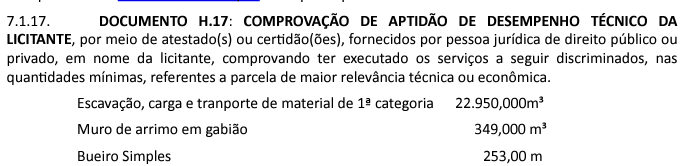 CAPACIDADE OPERACIONAL:ÍNDICES ECONÔMICOS: CONFORME EDITAL. ÍNDICES ECONÔMICOS: CONFORME EDITAL. OBSERVAÇÕES:  A entrega dos envelopes de proposta e documentação deverá ser realizada até às 17:00hs (dezessete horas) do dia 30/10/2023 na forma prevista no Edital, no Serviço de Protocolo e Arquivo – SPA do DER-MG. A visita técnica ocorrerá nos dias 04/10/2023 e 05/10/2023, mediante agendamento. Informações complementares poderão ser obtidas pelo telefone 3235-1272 ou pelo site acima mencionado. https://www.der.mg.gov.br/transparencia/licitacoes/concorrencias-tomadas-de-preco-2023/2222-licitacoes/concorrencias-tomadas-de-preco-2023/3343-edital-093-2023 OBSERVAÇÕES:  A entrega dos envelopes de proposta e documentação deverá ser realizada até às 17:00hs (dezessete horas) do dia 30/10/2023 na forma prevista no Edital, no Serviço de Protocolo e Arquivo – SPA do DER-MG. A visita técnica ocorrerá nos dias 04/10/2023 e 05/10/2023, mediante agendamento. Informações complementares poderão ser obtidas pelo telefone 3235-1272 ou pelo site acima mencionado. https://www.der.mg.gov.br/transparencia/licitacoes/concorrencias-tomadas-de-preco-2023/2222-licitacoes/concorrencias-tomadas-de-preco-2023/3343-edital-093-2023 